 ЭЛЕКТРОННЫЙ СЧЕТ-ФАКТУРАСноска. Приложение 2 - в редакции приказа Заместителя Премьер-Министра - Министра финансов РК от 06.10.2022 № 1040 (вводится в действие по истечении десяти календарных дней после дня его первого официального опубликования).Продолжение таблицыПродолжение таблицыПродолжение таблицыПримечание: расшифровка аббревиатур:ТН ВЭД ЕАЭС – товарная номенклатура внешнеэкономической деятельностиЕвразийского экономического союза;ИИН/БИН – индивидуальный идентификационный номерили бизнес–идентификационный номер;НДС – налог на добавленную стоимость;СРП – соглашение о разделе продукции;п/п – по порядку;Ф.И.О. – фамилия, имя, отчество;ЭЦП – электронная цифровая подпись.Приложение 2 к приказу
Первого заместителя
Премьер-Министра
Республики Казахстан
- Министра финансов
Республики Казахстан
от 22 апреля 2019 года № 370формаРаздел А. Общий разделРаздел А. Общий разделРаздел А. Общий разделРаздел А. Общий раздел1. Регистрационный номер1. Регистрационный номер1.1 Номер учетной системы1.1 Номер учетной системы2. Дата выписки 2.1 Дата выписки на бумажном носителе2.1 Дата выписки на бумажном носителе2.2 Дата совершения оборота4. Исправленный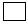 4.1 Дата выпискиНомер учетной системы4.3 Регистрационный номер4. Исправленный4.1 Дата выпискиНомер учетной системы4.3 Регистрационный номер5. Дополнительный5.1 Дата выписки5.2 Номер учетной системы5.3 Регистрационный номер5. Дополнительный5.1 Дата выписки5.2 Номер учетной системы5.3 Регистрационный номерРаздел В. Реквизиты поставщикаРаздел В. Реквизиты поставщикаРаздел В. Реквизиты поставщикаРаздел В. Реквизиты поставщика6. ИИН/БИН6.0 БИН структурного подразделения юридического лица6.1 БИН реорганизованного лица6. ИИН/БИН6.0 БИН структурного подразделения юридического лица6.1 БИН реорганизованного лица10. категория поставщика:комитент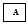 комиссионе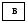 экспедитор v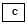 лизингодатель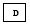 участник СРП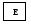 участник договора о совместной деятельности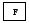 10.1 количествоэкспортер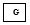 международный перевозчик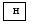 доверитель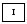 10. категория поставщика:комитенткомиссионеэкспедитор vлизингодательучастник СРПучастник договора о совместной деятельности10.1 количествоэкспортермеждународный перевозчикдоверитель7. Поставщик 7.1 доля участия7. Поставщик 7.1 доля участия10. категория поставщика:комитенткомиссионеэкспедитор vлизингодательучастник СРПучастник договора о совместной деятельности10.1 количествоэкспортермеждународный перевозчикдоверитель10. категория поставщика:комитенткомиссионеэкспедитор vлизингодательучастник СРПучастник договора о совместной деятельности10.1 количествоэкспортермеждународный перевозчикдоверитель8. Адрес места нахождения8. Адрес места нахождения10. категория поставщика:комитенткомиссионеэкспедитор vлизингодательучастник СРПучастник договора о совместной деятельности10.1 количествоэкспортермеждународный перевозчикдоверитель10. категория поставщика:комитенткомиссионеэкспедитор vлизингодательучастник СРПучастник договора о совместной деятельности10.1 количествоэкспортермеждународный перевозчикдоверитель9. Свидетельство плательщика НДС:9.1 серия9.2 номер9.3структурное подразделение юридического лица-нерезидента9. Свидетельство плательщика НДС:9.1 серия9.2 номер9.3структурное подразделение юридического лица-нерезидента10. категория поставщика:комитенткомиссионеэкспедитор vлизингодательучастник СРПучастник договора о совместной деятельности10.1 количествоэкспортермеждународный перевозчикдоверитель10. категория поставщика:комитенткомиссионеэкспедитор vлизингодательучастник СРПучастник договора о совместной деятельности10.1 количествоэкспортермеждународный перевозчикдоверитель11. Дополнительные сведения11. Дополнительные сведения10. категория поставщика:комитенткомиссионеэкспедитор vлизингодательучастник СРПучастник договора о совместной деятельности10.1 количествоэкспортермеждународный перевозчикдоверитель10. категория поставщика:комитенткомиссионеэкспедитор vлизингодательучастник СРПучастник договора о совместной деятельности10.1 количествоэкспортермеждународный перевозчикдоверительРаздел В1. Банковские реквизиты поставщикаРаздел В1. Банковские реквизиты поставщикаРаздел В1. Банковские реквизиты поставщикаРаздел В1. Банковские реквизиты поставщика12. Кбе12. Кбе13. ИИК13. ИИК14. БИК14. БИК15. Наименование Банка15. Наименование БанкаРаздел С. Реквизиты получателяРаздел С. Реквизиты получателяРаздел С. Реквизиты получателяРаздел С. Реквизиты получателя16. ИИН/БИН16.0 БИН структурного подразделения юридического лица16.1 БИН реорганизованного лица16. ИИН/БИН16.0 БИН структурного подразделения юридического лица16.1 БИН реорганизованного лица20. категория получателя:комитенткомиссионерлизингополучатель vучастник договора о совместной деятельности20.1 количествогосударственное учреждениенерезидентучастник СРП или сделки, заключенной в рамках СРПдоверительРозничная реализацияФизические лицо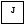 20. категория получателя:комитенткомиссионерлизингополучатель vучастник договора о совместной деятельности20.1 количествогосударственное учреждениенерезидентучастник СРП или сделки, заключенной в рамках СРПдоверительРозничная реализацияФизические лицо17. Получатель 17.1 доля участия17. Получатель 17.1 доля участия20. категория получателя:комитенткомиссионерлизингополучатель vучастник договора о совместной деятельности20.1 количествогосударственное учреждениенерезидентучастник СРП или сделки, заключенной в рамках СРПдоверительРозничная реализацияФизические лицо20. категория получателя:комитенткомиссионерлизингополучатель vучастник договора о совместной деятельности20.1 количествогосударственное учреждениенерезидентучастник СРП или сделки, заключенной в рамках СРПдоверительРозничная реализацияФизические лицо18. Адрес места нахождения 18.1 Код страны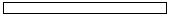 (2-х буквенный код согласно Решения Комиссии ТС от 20.09.2010 года № 378)18. Адрес места нахождения 18.1 Код страны(2-х буквенный код согласно Решения Комиссии ТС от 20.09.2010 года № 378)20. категория получателя:комитенткомиссионерлизингополучатель vучастник договора о совместной деятельности20.1 количествогосударственное учреждениенерезидентучастник СРП или сделки, заключенной в рамках СРПдоверительРозничная реализацияФизические лицо20. категория получателя:комитенткомиссионерлизингополучатель vучастник договора о совместной деятельности20.1 количествогосударственное учреждениенерезидентучастник СРП или сделки, заключенной в рамках СРПдоверительРозничная реализацияФизические лицо19. Дополнительные сведения19. Дополнительные сведения20. категория получателя:комитенткомиссионерлизингополучатель vучастник договора о совместной деятельности20.1 количествогосударственное учреждениенерезидентучастник СРП или сделки, заключенной в рамках СРПдоверительРозничная реализацияФизические лицо20. категория получателя:комитенткомиссионерлизингополучатель vучастник договора о совместной деятельности20.1 количествогосударственное учреждениенерезидентучастник СРП или сделки, заключенной в рамках СРПдоверительРозничная реализацияФизические лицоРаздел C1. Реквизиты Государственного учрежденияРаздел C1. Реквизиты Государственного учрежденияРаздел C1. Реквизиты Государственного учрежденияРаздел C1. Реквизиты Государственного учреждения21. ИИК21. ИИК23. Назначение платежа23. Назначение платежа22. Код товара, работ, услуг22. Код товара, работ, услуг24. БИК KKMFKZ2A24. БИК KKMFKZ2AРаздел D. Реквизиты грузоотправителя и грузополучателяРаздел D. Реквизиты грузоотправителя и грузополучателяРаздел D. Реквизиты грузоотправителя и грузополучателяРаздел D. Реквизиты грузоотправителя и грузополучателя25. Грузоотправитель25. Грузоотправитель26. Грузополучатель26. Грузополучатель25.1 ИИН/БИН25.1 ИИН/БИН26.1 ИИН/БИН26.1 ИИН/БИН25.2 Наименование25.2 Наименование26.2 Наименование26.2 Наименование25.3 Адрес отправки25.3 Адрес отправки26.3 Адрес доставки26.3 Адрес доставки25.3 Адрес отправки25.3 Адрес отправки26.4 Код страны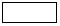 (2-х буквенный код согласно Решения Комиссии ТС от 20.09.2010 года № 378)26.4 Код страны(2-х буквенный код согласно Решения Комиссии ТС от 20.09.2010 года № 378)Раздел Е. Договор (контракт)Раздел Е. Договор (контракт)Раздел Е. Договор (контракт)Раздел Е. Договор (контракт)27.1Договор (контракт) на поставку товаров, работ, услуг27.1Договор (контракт) на поставку товаров, работ, услуг30. Поставка товаров осуществлена по доверенности30. Поставка товаров осуществлена по доверенности27.2Без договора (контракта) на поставку товаров, работ, услуг27.2Без договора (контракта) на поставку товаров, работ, услуг30. Поставка товаров осуществлена по доверенности30. Поставка товаров осуществлена по доверенности27.3 номер27.3 номер30.1 номер30.1 номер27.4 дата27.4 дата30.2 дата30.2 дата28. Условия оплаты по договору28. Условия оплаты по договору31. Пункт назначения31. Пункт назначения29. Способ отправления(выбор т/с: автодорожный; ж/д; авиа; водный; трубопровод и т.д.)29. Способ отправления(выбор т/с: автодорожный; ж/д; авиа; водный; трубопровод и т.д.)31.1 Условия поставки(3-х буквенный код согласно Решения Комиссии ТС от 20.09.2010 года № 378)31.1 Условия поставки(3-х буквенный код согласно Решения Комиссии ТС от 20.09.2010 года № 378)Раздел F. Реквизиты документов, подтверждающих поставку товаров, работ, услугРаздел F. Реквизиты документов, подтверждающих поставку товаров, работ, услугРаздел F. Реквизиты документов, подтверждающих поставку товаров, работ, услугРаздел F. Реквизиты документов, подтверждающих поставку товаров, работ, услуг32. Документ, подтверждающий поставку товаров, работ, услуг32. Документ, подтверждающий поставку товаров, работ, услуг32.1 номер32.1 номер32. Документ, подтверждающий поставку товаров, работ, услуг32. Документ, подтверждающий поставку товаров, работ, услуг32.2 дата32.2 датаРаздел G. Данные по товарам, работам, услугамРаздел G. Данные по товарам, работам, услугамРаздел G. Данные по товарам, работам, услугамРаздел G. Данные по товарам, работам, услугам33. 33.1 код валюты                                                          33.2 курс валюты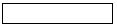 33. 33.1 код валюты                                                          33.2 курс валюты33. 33.1 код валюты                                                          33.2 курс валюты33. 33.1 код валюты                                                          33.2 курс валюты№ п/пПризнак происхождения товара, работ, услугНаименование товаров, работ, услугНаименование товаров в соответствии с Декларацией на товары или заявления о ввозе товаров и уплате косвенных налоговКод товара (ТН ВЭД ЕАЭС)Единица измеренияКоличество (объем)Цена (тариф) за единицу товара, работы, услуги без косвенных налоговСтоимость товаров, работ, услуг без косвенных налоговАкцизАкциз№ п/пПризнак происхождения товара, работ, услугНаименование товаров, работ, услугНаименование товаров в соответствии с Декларацией на товары или заявления о ввозе товаров и уплате косвенных налоговКод товара (ТН ВЭД ЕАЭС)Единица измеренияКоличество (объем)Цена (тариф) за единицу товара, работы, услуги без косвенных налоговСтоимость товаров, работ, услуг без косвенных налоговСтавкаСумма1233/145678910Всего по счету:Всего по счету:Всего по счету:Всего по счету:Раздел H. Данные по товарам, работам, услугам участников совместной деятельностиРаздел H. Данные по товарам, работам, услугам участников совместной деятельностиРаздел H. Данные по товарам, работам, услугам участников совместной деятельностиРаздел H. Данные по товарам, работам, услугам участников совместной деятельностиРаздел H. Данные по товарам, работам, услугам участников совместной деятельностиРаздел H. Данные по товарам, работам, услугам участников совместной деятельностиРаздел H. Данные по товарам, работам, услугам участников совместной деятельностиРаздел H. Данные по товарам, работам, услугам участников совместной деятельностиРаздел H. Данные по товарам, работам, услугам участников совместной деятельностиРаздел H. Данные по товарам, работам, услугам участников совместной деятельностиРаздел H. Данные по товарам, работам, услугам участников совместной деятельности34. 34.1 ИИН/БИН участников совместной деятельности 34.2 БИН реорганизованного лица34. 34.1 ИИН/БИН участников совместной деятельности 34.2 БИН реорганизованного лица34. 34.1 ИИН/БИН участников совместной деятельности 34.2 БИН реорганизованного лица34. 34.1 ИИН/БИН участников совместной деятельности 34.2 БИН реорганизованного лица34. 34.1 ИИН/БИН участников совместной деятельности 34.2 БИН реорганизованного лица34. 34.1 ИИН/БИН участников совместной деятельности 34.2 БИН реорганизованного лица34. 34.1 ИИН/БИН участников совместной деятельности 34.2 БИН реорганизованного лица34. 34.1 ИИН/БИН участников совместной деятельности 34.2 БИН реорганизованного лица34. 34.1 ИИН/БИН участников совместной деятельности 34.2 БИН реорганизованного лица34. 34.1 ИИН/БИН участников совместной деятельности 34.2 БИН реорганизованного лица34. 34.1 ИИН/БИН участников совместной деятельности 34.2 БИН реорганизованного лица№ п/пПризнак происхождения товара, работ, услугНаименование товаров, работ, услугНаименование товаров в соответствии с Декларацией на товары или заявления о ввозе товаров и уплате косвенных налоговКод товара (ТН ВЭД ЕАЭС)Единица измеренияКоличество (объем)Цена (тариф) за единицу товара, работы, услуги без косвенных налоговСтоимость товаров, работ, услуг без косвенных налоговАкцизАкциз№ п/пПризнак происхождения товара, работ, услугНаименование товаров, работ, услугНаименование товаров в соответствии с Декларацией на товары или заявления о ввозе товаров и уплате косвенных налоговКод товара (ТН ВЭД ЕАЭС)Единица измеренияКоличество (объем)Цена (тариф) за единицу товара, работы, услуги без косвенных налоговСтоимость товаров, работ, услуг без косвенных налоговСтавкаСумма1233/145678910Всего по счету:Всего по счету:Всего по счету:Всего по счету:Размер оборота по реализации (облагаемый/необлагаемый оборот)НДСНДССтоимость товаров, работ, услуг с учетом косвенных налогов№ Декларации на товары, заявления о ввозе товаров и уплате косвенных налогов, сопроводительной накладной на товары, СТ-1 или СТ-KZНомер товарной позиции из Декларации на товары или заявления о ввозе товаров и уплате косвенных налоговИдентификатор товара, работы, услугДополнительные данныеРазмер оборота по реализации (облагаемый/необлагаемый оборот)СтавкаСуммаСтоимость товаров, работ, услуг с учетом косвенных налогов№ Декларации на товары, заявления о ввозе товаров и уплате косвенных налогов, сопроводительной накладной на товары, СТ-1 или СТ-KZНомер товарной позиции из Декларации на товары или заявления о ввозе товаров и уплате косвенных налоговИдентификатор товара, работы, услугДополнительные данные1112131415161718Раздел H. Данные по товарам, работам, услугам участников совместной деятельностиРаздел H. Данные по товарам, работам, услугам участников совместной деятельностиРаздел H. Данные по товарам, работам, услугам участников совместной деятельностиРаздел H. Данные по товарам, работам, услугам участников совместной деятельностиРаздел H. Данные по товарам, работам, услугам участников совместной деятельностиРаздел H. Данные по товарам, работам, услугам участников совместной деятельностиРаздел H. Данные по товарам, работам, услугам участников совместной деятельностиРаздел H. Данные по товарам, работам, услугам участников совместной деятельности34. 34.1 ИИН/БИН участников совместной деятельности 34.2 БИН реорганизованного лица34. 34.1 ИИН/БИН участников совместной деятельности 34.2 БИН реорганизованного лица34. 34.1 ИИН/БИН участников совместной деятельности 34.2 БИН реорганизованного лица34. 34.1 ИИН/БИН участников совместной деятельности 34.2 БИН реорганизованного лица34. 34.1 ИИН/БИН участников совместной деятельности 34.2 БИН реорганизованного лица34. 34.1 ИИН/БИН участников совместной деятельности 34.2 БИН реорганизованного лица34. 34.1 ИИН/БИН участников совместной деятельности 34.2 БИН реорганизованного лица34. 34.1 ИИН/БИН участников совместной деятельности 34.2 БИН реорганизованного лицаРазмер оборота по реализации (облагаемый/необлагаемый оборот)НДСНДССтоимость товаров, работ, услуг с учетом косвенных налогов№ Декларации на товары, заявления о ввозе товаров и уплате косвенных налогов, сопроводительной накладной на товары, СТ-1 или СТ-KZНомер товарной позиции из Декларации на товары или заявления о ввозе товаров и уплате косвенных налоговИдентификатор товара, работы, услугДополнительные данныеРазмер оборота по реализации (облагаемый/необлагаемый оборот)СтавкаСуммаСтоимость товаров, работ, услуг с учетом косвенных налогов№ Декларации на товары, заявления о ввозе товаров и уплате косвенных налогов, сопроводительной накладной на товары, СТ-1 или СТ-KZНомер товарной позиции из Декларации на товары или заявления о ввозе товаров и уплате косвенных налоговИдентификатор товара, работы, услугДополнительные данные1112131415161718Раздел I. Реквизиты поверенного (оператора) поставщикаРаздел I. Реквизиты поверенного (оператора) поставщика35. БИН37. Адрес места нахождения36. Поверенный38. Документ 38.1 Номер36. Поверенный38.2 ДатаРаздел J. Реквизиты поверенного (оператора) получателяРаздел J. Реквизиты поверенного (оператора) получателя39. БИН41. Адрес места нахождения40. Поверенный42. Документ 42.1 Номер40. Поверенный42.2 ДатаРаздел K. Дополнительные сведенияРаздел K. Дополнительные сведения43. Дополнительные сведения43. Дополнительные сведенияРаздел L. Сведения по ЭЦПРаздел L. Сведения по ЭЦП44. ЭЦП юридического лица (структурного подразделения юридического лица) или индивидуального предпринимателя либо лица, занимающегося частной практикой44. ЭЦП юридического лица (структурного подразделения юридического лица) или индивидуального предпринимателя либо лица, занимающегося частной практикой45. ЭЦП лица, уполномоченного подписывать счета-фактуры45. ЭЦП лица, уполномоченного подписывать счета-фактуры46. Ф.И.О. (при его наличии) лица, выписывающего ЭСФ46. Ф.И.О. (при его наличии) лица, выписывающего ЭСФ